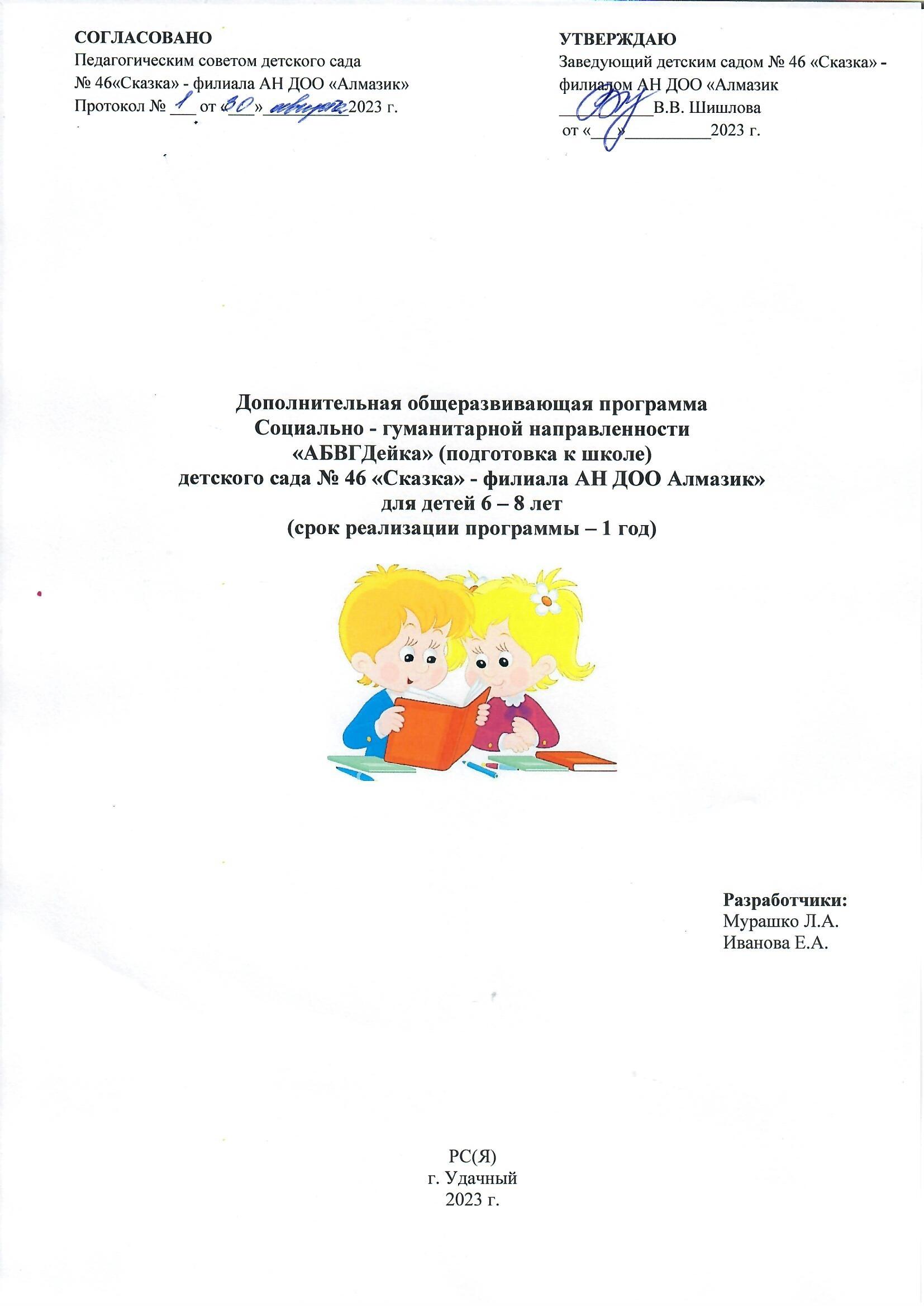 I. ЦЕЛЕВОЙ РАЗДЕЛ Пояснительная записка		Дополнительная общеразвивающая программа социально – гуманитарной направленности - «АБВГДейка» (подготовка к школе) детского сада № 46 «Сказка» - филиала АН ДОО «Алмазик» для детей 6-8 лет (далее Программа) разработана на основе программы «Подготовка к школе» из серии «Преемственность» авторы Федосова Н.А., Комарова Т.С. и др. В основе подготовки к обучению в школе программы «Преемственность» лежат личностно-ориентированные и развивающие технологии.Программа    реализуется как дополнительная образовательная услуга, составлена за рамками содержания ООП детского сада в области познавательно - речевого развития.Занятия в школе дошкольника «АБВГДейка» организуются во второй половине дня два раза в неделю, продолжительностью   по 30 минут. Основной формой работы по программе являются групповые занятия (вторник, четверг). Дни занятий выбираются в соответствии с расписанием занятий и в соответствии с требованиями действующих санитарных правил и норм. Общее количество часов – 70 часов. Наполняемость группы – 15 человек.Актуальность.Подготовка детей к школе - задача комплексная, многогранная, охватывающая все сферы жизни ребенка. При её решении принято выделять ряд аспектов. Во-первых, продолжающееся развитие личности ребёнка и его познавательных процессов, лежащих в основе успешной учебной деятельности в будущем, и, во-вторых, необходимость обучения начальным школьным умениям и навыкам, таким, как элементы письма, чтения, счёта.  Первый аспект отражает психологическую готовность к школе. Исследования показали, что далеко не все дети к моменту поступления в школу достигают того уровня психологической зрелости, который позволил бы им успешно перейти к систематическому школьному обучению. У таких детей, как правило, отсутствует учебная мотивация, низкий уровень произвольности внимания и памяти, отмечается неразвитость словесно-логического мышления, неправильное формирование способов учебной работы, отсутствует ориентировка на способ действия, слабое владение операциональными навыками, низкий уровень развития самоконтроля, отмечается неразвитость тонкой моторики и слабое речевое развитие.    	Учебная деятельность предъявляет высокие требования к психике ребенка - мышлению, восприятию, вниманию, памяти. Поэтому педагогов волнуют вопросы, как обучать без принуждения, как у дошкольников развивать устойчивый интерес к знаниям и потребность к самостоятельному поиску, как сделать учение радостным.	 А. С. Макаренко писал, и американский учёный - психолог Блюм утверждает, что основные характерологические черты личности складываются до 5 — 8 летнего возраста (до 70%).  Именно в этот период игровая деятельность помогает так организовать учебный процесс (как отмечают психологи), что дает возможность раскрыть сущностные силы растущего человека, сформировать ядро личности. Все, что осваивает человек в этом возрасте, остается на всю жизнь. Не все родители обеспокоены проблемами подготовки детей к обучению: в школу приходят дети, не подготовленные даже на уровне элементарной информированности об окружающем мире. У них не развиты психические функции, такие, как интеллектуальная, моторная, эмоционально-волевая, что делает процесс дальнейшего обучения таких детей сложным, а иногда и невозможным.Для того чтобы вчерашний дошкольник мог безболезненно включиться в новые для него отношения и новый (учебный) вид деятельности, необходимы условия успешного вступления в школьную жизнь. В сложившейся ситуации появилась необходимость проведения в детском саду дополнительного курса, который дает возможность подготовить детей к школе по соответствующей рабочей Программе. Занятия с будущими первоклассниками позволят им в дальнейшем успешно овладеть школьной программой и продолжить обучение. Новизна: актуальность, практическая значимость данной Программы выражается в том, что формирование новых социальных и личностных качеств дошкольника происходит на основе накопления социального опыта в различных видах деятельности. Дети в рамках занятий по данной Программе проходят адаптацию к образовательному процессу в школе, привыкая к новым социальным ролям «ученик - учитель» и взаимодействуя со сверстниками в новой социальной среде. Цель и задачи ПрограммыЦель Программы: Создать условия для развития предпосылок к школьному обучению, сформировать наличие у дошкольника знаний, представлений и умений, которые составляют основу изучения школьных предметов; сформировать у ребёнка желание идти в школу, интерес к обучению, «внутреннюю позицию школьника» с помощью единства требований родителей, воспитателей и учителей для реализации преемственности между дошкольным этапом и начальной школой с учетом ФГОС.Задачи программы:1. Формирование навыков учебной деятельности, развитие познавательных интересов и стимулирование желания учиться в школе, воспитание устойчивого внимания, наблюдательности, организованности.2. Воспитание у детей коллективизма, уважения к старшим, стремления оказывать друг другу помощь.3. Развитие у детей наглядно-образного и логического мышления, произвольного внимания, зрительно-слухового восприятия, воображения, мелкой моторики и координации движения рук, умения ориентироваться в пространстве и во времени.1.3.  Принципы реализации Программы:- учет индивидуальных особенностей и возможностей детей;- системность и плановость;- уважение к ребенку, к процессу и результатам его деятельности в сочетании с разумной требовательностью;- занимательность, непринужденность, игровой характер учебного процесса;- развитие интеллектуальных качеств, психических функций: памяти, внимания, воображения, речи, мышления;- контакт с родителями: организация бесед по интересующим их проблемам;- вариативность содержания и форм проведения занятий;- наглядность. Значимые характеристики возрастных особенностей детей 6-8 лет. 	На седьмом году жизни происходят большие изменения в физическом, познавательном, эмоциональном и социально-личностном развитии старших дошкольников, формируется готовность к предстоящему школьному обучению. На фоне общего физического развития совершенствуется нервная система ребенка: улучшаются подвижность, уравновешенность, устойчивость нервных процессов. Однако дети все еще быстро устают, при перегрузках возникает охранительное торможение. Старшие дошкольники отличаются высокой двигательной активностью, обладают достаточным запасом двигательных умений и навыков, им лучше удаются движения, требующие скорости и гибкости, но их сила и выносливость пока еще невелики. Проявляются личные интересы мальчиков и девочек в выборе физических упражнений и подвижных игр. Дошкольники активно приобщаются к здоровому образу жизни. Формируется привычка самостоятельно следить за своим внешним видам, пользоваться носовым платком, быть опрятным и аккуратным. Повышается общая осведомленность детей о здоровьесберегающем поведении.  	В старшем дошкольном возрасте активно развивается диалогическая речь. Диалог приобретает характер скоординированных предметных и речевых действий. Познавательные процессы претерпевают качественные изменения, развивается произвольность действий. Наряду с наглядно-образным появляются элементы словесно-логического мышления. Начинают формироваться общие категории мышления (часть, целое, причинность, пространство, время, предмет - система предметов и т.д.).
   	Старших дошкольников все больше интересует природа: животные, растения, камни, различные природные явления и др. У них возникает особый интерес к печатному слову, математическим отношениям (узнают буквы, овладевают звуковым анализом слова, счетом и пересчетом отдельных предметов).
 	 Планируемые результаты освоения ПрограммыОжидаемый результат. 1. Развиты внимание и память.2. Обладает связной, грамматически и фонетически правильной речью.3. Овладел элементарными знаниями, умениями и навыками по математике и обучению грамоте.  4. Развиты умственные способности.5. Развита социально-психологическая готовность к школе (умение общаться, слушать учителя и товарища, действовать совместно с другими).6. Развита волевой готовности ребенка.Ожидаемые результаты по разделу «Развитие речи и подготовка к обучению грамоте»: В результате обучения по Программе подготовительного курса ребёнок научится:выделять из слов звуки;находить слова с определённым звуком;определять место звука в слове;соблюдать орфоэпические нормы произношения;составлять предложения на заданную тему, по опорным словам;составлять рассказы, сказки по иллюстрации или серии картинок;пересказывать сказку, рассказ с опорой на иллюстрацию;ориентироваться на странице тетради;писать основные элементы букв;рисовать узоры и различные элементы;отчётливо и ясно произносить слова.Ожидаемые результаты по разделу «Развитие математических представлений»: В результате обучения по программе подготовительного курса ребёнок научится:соотносить цифру с числом предметов;называть числа в прямом и обратном порядке в пределах 10;пользоваться арифметическими знаками действий;составлять и решать задачи в одно действие на сложение и вычитание;измерять длину предметов с помощью условной меры;составлять из нескольких треугольников (четырёхугольников) фигуры большего размера;ориентироваться на листе клетчатой бумаги.Ожидаемые результаты по разделу «Знакомство с окружающим миром»: Распознавать знакомые растения и животных на рисунках и в природе;перечислять в правильной последовательности времена года и суток;называть основные признаки времён года.II. СОДЕРЖАТЕЛЬНЫЙ РАЗДЕЛ2.1. Перспективно - календарное планирование занятий группы подготовки к школе «АБВГДейка»2.2. Основные формы, методы и приемы организации ПрограммыВся работа строится в три этапа:организационный - изучение спроса родителей;- формирование группы детей для занятий;- рекомендации по приобретению средств, необходимых для реализации программы.основной организация работы с детьми через занятия;рекомендации для родителей по закреплению пройденного материала в условиях семьи. заключительный - проведение тестирования и итоговое занятие.Обучение строится на игровой деятельности и носит практический характер.
Особое значение при подготовке детей к обучению в школе приобретают - речевые игры; - работа по формированию мелкой моторики и развитию координации движений;- инсценировка;- ролевая игра;- конкурс;- предметная игра.Наглядные методы и приемы обучения:Наглядные (показ педагога, пример, помощь).Показ воспитателем приемов работы (письмо цифр и букв).Практические (самостоятельное и совместное выполнение заданий).Словесные методы:Беседы.Чтение и заучивание художественной литературы.Использование образцов, объяснение, описание, поощрение, убеждение, использование скороговорок, пословиц и поговорок.Напоминание о последовательности работы.Указания и пояснения воспитателя в процессе занятия.Учебный план реализации ПрограммыСтруктура занятий1. Вводная часть - подготовительный этап. Помогает сосредоточить внимание детей, настроить их на работу. Приветствие представляет собой коммуникативную игру, создание сюрпризного момента для вовлечения детей в предстоящую деятельность; использование художественного слова. 2. Основная часть - практическая. Здесь решаются главные задачи занятия, используются упражнения и задания на развитие познавательных процессов, развитие мелкой моторики, кинезиологические упражнения, графические работы; может включать в себя элементы диагностики. В качестве отдыха используются подвижные игры на развитие внимания, коммуникативные игры; кинезиологические упражнения, физкультурные минутки, пальчиковые гимнастики. Заключительная часть - итог занятия. Позволяет детям высказать и обобщить впечатления от занятия, осознать чувства и эмоциональные переживания, развивает рефлексию. Ритуал прощания – это своеобразная «точка» в занятии.Формы подведения итогов:Формой итогового контроля усвоения изученного материала является тестирование и итоговое занятие.2.3. Мониторинг возможных достижений	Выделяют три аспекта готовности к школе: анатомо-физиологический, психологический и социальный. Для оценки готовности используются следующие критерии Степень психосоциальной зрелости (тестовая беседа). Вопросы для тестовой беседы.Назови свою фамилию, имя, отчество Назови ФИО мамы, папы Ты девочка или мальчик? Кем будешь, когда вырастешь, тетей или дядей? У тебя есть сестра, брат? Кто старше? Сколько тебе лет? Сколько будет через год? Через два? Сейчас день или утро? Когда ты завтракаешь - вечером или утром? Обедаешь - утром или днем? Что бывает раньше - обед или ужин? Где ты живешь? Назови свой домашний адрес Кем работает твой отец, мать? Ты любишь рисовать? Какого цвета этот карандаш (ленточка, платье) Какое сейчас время года? Почему ты так считаешь? Когда можно кататься на коньках - зимой или летом? Почему снег бывает зимой, а не летом? Что делает почтальон, врач, учитель? Звонок и парта в школе нужны зачем? Ты сам(а) хочешь пойти в школу? Покажи свой правый глаз, левое ухо. Для чего нужны уши? Каких животных ты знаешь? Каких ты знаешь птиц? Кто больше: корова или коза?  Птица или пчела? У кого больше лап: у собаки или у петуха? Что больше: 8 или 5?  7 или 3?  Посчитай от 3 до 6. От 9 до 2. Что нужно сделать, если нечаянно сломаешь чужую вещь? 1. За правильный ответ на все подвопросы одного вопроса ребенок получает один балл (за исключением контрольных) 2. Ребенок может получить по 0,5 балла за правильные, но неполные ответы на подвопросы пункта. 3. Правильными считаются ответы, соответствующие поставленному вопросу. "Папа работает инженером. У собаки лап больше, чем у петуха". Неверными считаются ответы: « Мама Таня. Папа работает на работе". 4.  К контрольным заданиям относятся вопросы 5, 8, 15, 22. Они оцениваются так:
5 - сколько лет - 1 балл, года с учетом месяцев - 3 балла.
8 - полный домашний адрес с названием города - 2 балла, неполный 1 балл.
15 - за каждое правильно указанное применение школьной атрибутики - 1 балл.
22 - за правильный ответ - 2 балла.5.  Пункт 16 оценивается совместно с пунктами 15 и 17. Если в п.15 ребенок набрал 3 балла и дал положительный ответ на п.16, то в протоколе отмечается положительная мотивация к обучению в школе (общая сумма баллов должна быть не менее 4) БЛАНК РЕЗУЛЬТАТОВ МОНИТОРИНГАобследования степени развития детей по Программе подготовки к школеОценка результатов беседы:24-29: ребенок считается школьно-зрелым 20-24: средняя зрелость 15-20: низкая степень психосоциального развития ОРГАНИЗАЦИОННЫЙ РАЗДЕЛ3.1.  Материально – техническое обеспечениеИнтерактивная система «Колибри», телевизор с возможностью показа слайд-презентаций;Мультимедийные презентации;учебно-тематическое планирование;рабочие тетради;прописи;наглядные пособия;счетный материал. Расписание занятийПрограммно-методическое обеспечение Программы 1. «Математические ступеньки: пособие для детей 5-7 лет», С.И. Волкова М.: Просвещение, 2016г.2.  «Я считаю до десяти. Математика для детей 5-6 лет», Е.В. Колесникова. М.: ТЦ Сфера, 2016г. 3. «Я считаю до двадцати. Математика для детей 6-7 лет», Е.В. Колесникова. М.: ТЦ Сфера, 2017г.4. «От слова к букве. Пособие для детей 5-7 лет» в 2ч.  Н.А. Федосова.  М.: Просвещение, 2016г.5.  «От слова к букве. Пособие для детей 5-7 лет» в 2ч.  Н.А. Федосова.  М.: Просвещение, 2016г. 6. «Занимательное азбуковедение» Волина В.В. М.: Просвещение, 1991 г.СОДЕРЖАНИЕСОДЕРЖАНИЕСОДЕРЖАНИЕЦЕЛЕВОЙ РАЗДЕЛЦЕЛЕВОЙ РАЗДЕЛЦЕЛЕВОЙ РАЗДЕЛ1.1Пояснительная записка 31.2Цель и задачи Программы 41.3Принципы реализации Программы41.4Значимые характеристики возрастных особенностей детей 6-8 лет51.5Планируемые результаты освоения Программы 5СОДЕРЖАТЕЛЬНЫЙ РАЗДЕЛСОДЕРЖАТЕЛЬНЫЙ РАЗДЕЛСОДЕРЖАТЕЛЬНЫЙ РАЗДЕЛ2.1Перспективно - календарное планирование62.2Основные формы, методы и приемы организации Программы112.3Мониторинг возможных достижений13ОРГАНИЗАЦИОННЫЙ РАЗДЕЛОРГАНИЗАЦИОННЫЙ РАЗДЕЛ3.1  Материально - техническое оснащение153.2  Расписание 153.3. Программно - методическое обеспечение    15ВозрастПродолжительность одного занятияКоличество занятий в неделюКоличество занятий в месяцКоличество занятийв год6-8 лет30 мин.28 - 974№дататемы05.09.Выявление подготовленности к обучению математике. Игра «Сосчитай-ка». Понятие «один-много». Знакомство с клеточкой. Ориентировка на листе в клеточку.07.09.Школа. Правила школьной жизни. Правила поведения и культура общения с другими детьми, учителями и работниками школы. Уважение к чужому мнению. Знакомство с гигиеническими правилами письма, ориентация в пространстве листа. Пальчиковая гимнастика. Обведение предметов по контуру.12.09.Понятие «слева-справа». Логические задачи (классификация предметов по признакам). Счет предметов от 1 до 10. Рисование узора.           14.09.Наша страна Россия. Москва – столица нашей родины. Развитие слухового внимания и фонематического восприятия. Пальчиковая гимнастика. Обведение предметов по контуру.19.09.Отношение «высокий - низкий». Знакомство с цифрами 1, 2 и соотношение их с количеством предметов. Лепка цифр из пластилина.21.09.Устная речь. Предложение. Слово.  Неживая и живая природа. Отгадывание загадок. Игра «Кто лишний?» Составление рассказа – описания по картинке (Осень в лесу). Пальчиковая гимнастика. Работа в тетради. Обведение предметов по контуру.26.09.Отношение «больше», «меньше», «столько же». Игра «Охота за цифрами». Знакомство с цифрами 1, 2 и соотношение их с количеством предметов. Штриховка определенного количества предметов.28.09.Устная речь. Неживая и живая природа. Животные домашние и дикие. Детёныши животных. Отгадывание загадок. Игра «Кто лишний?» Составление рассказа – описания по картинке (о белочке). Пальчиковая гимнастика. Работа в тетради. Обведение предметов по контуру.03.10.Звук. Знакомство с миром звуков. Упражнения на выделение звуков в односложных и двусложных словах. Путешествие в деревню. Домашние животные - отгадывание загадок.05.10.Цифра 2. Работа в тетради. Письмо цифры 3, соотнесение с образцом. Решение логических задач.10.10.Игра «Кто лишний». Игра «Большие и маленькие». Пальчиковая гимнастика. Работа в тетради. Обведение предметов по контуру в рабочей строке.12.10.Знакомство со знаками +, -. Счет предметов от 1 до 10.Ориентировка на листе бумаги в клетку (левее, правее, выше, ниже, от, до, над, под). Письмо палочек.17.10.Гласные и согласные звуки. Гласный звук [а]. Буква А, а. Овощи и фрукты. Составление рассказа – описания по картинке одного из овощей или фруктов. Пальчиковая гимнастика. Работа в тетради. Графические упражнения. Пальчиковая гимнастика.19.10.Знакомство с цифрой 3. Цифра 3. Состав числа 3. Работа в тетради. Письмо цифры 3, соотнесение с образцом.24.10.Буква Б, б. Звуки [б], [б,]. Буквы П, п. Звуки [п], [п,].  Выделение первого звука в словах. Графические упражнения. Пальчиковая гимнастика Работа в тетради (штриховка предметов).26.10.Представления об элементарных геометрических фигурах. Составление узора из геометрических фигур. Составление геометрических фигур из палочек.31.10.Буква В, в. Звуки [в], [в,]. Буквы Ф, ф. Звуки [ф], [ф,].  Гуляем по зоопарку. Игра «Кто лишний?». Игра «Кто где живет?».02.11.Ориентировка на листе бумаги в клетку (левее, правее, выше, ниже, от, до, над, под). Письмо палочек. Графический диктант. 07.11.Составление рассказа – описания животного по картинке. Пальчиковая гимнастика.  Графические упражнения. Работа в тетради (штриховка предметов, обведение предмета по контуру, выполнение элементов по образцу).09.11.Знакомство с цифрой 4. Счет предметов от 1 до 10. Составление геометрических фигур из палочек. Рисование узора.14.11.Буквы Г, г. Звуки [г], [г,]. Буквы К. к. Звуки [к], [к,].  Растения лиственные и хвойные. Пересказ текста с опорой на сюжетную картинку.16.11.Числа 1,2,3,4. Закрепление состава чисел 3,4. Игра «Веселое сложение».21.11.Деление слов на слоги.  Графические упражнения (штриховка; написание короткой палочки с закруглением внизу). Пальчиковая гимнастика. Работа в тетради.23.11.Буквы Д, д. Звуки [д], [д,] Кто кем работает. Буквы Т. т. Звуки [т], [т,].  Профессии людей. Отгадывание загадок. Составление рассказа о профессиях родителей. Пальчиковая гимнастика. Работа в тетради (штриховка предметов, обведение предмета по контуру, выполнение элементов по образцу).28.11.Сравнение предметов. Составление фигур из частей и деление фигур на части. Сравнение предметов.30.11.Буквы Е, е. Ё ё. Слияния изученных согласных с е, ё. Времена года. Разучивание стихов. Работа в тетради. Графические упражнения. Штриховка.05.12.Прямой и обратный счет. Знакомство с цифрой 5. Состав числа 5. Понятие «на сколько больше», «меньше», «столько же».07.12.Буквы Ё, ё. Слияния изученных согласных с ё. Что за чудо – машины? Транспорт. Игра «Закончи предложение». Составление рассказа о различных видах транспорта. Пальчиковая гимнастика. Работа в тетради. Обведение по контуру, штриховка.12.12.Числа 1,2,3,4,5. Закрепление состава чисел 3,4,5. Игра «Веселое сложение».14.12.Знакомство со знаком «больше», «меньше», «равно». Аппликация «Составь цифру из цветных полосок».19.12.Буквы Ж, ж. Звук [ж]. Буквы Ш, ш. Звук [ш]. Овощи и фрукты. Игра «Бывает – не бывает». Пальчиковая гимнастика. Работа в тетради. Обведение по контуру, штриховка.21.12.Закрепление состава числа 5. Игра «Веселый счёт». Свойства предметов. Геометрические фигуры (треугольник, квадрат). Аппликация «Составь фигуру из цветных полосок».26.12.Буквы Ж, ж. Звук [ж]. Буквы Ш, ш. Звук [ш]. Сравнение парных согласных. Игра «Летает-не летает». Пальчиковая гимнастика. Работа в тетради. Обведение по контуру, штриховка.28.12.Закрепление понятий «больше», «меньше», «столько же». Геометрические фигуры. Круг. Закрепление состава чисел 3, 4, 5. Сравнение предметов. Рисование узора.09.01.Буквы З, з. Звуки [з], [з,]. Буквы С, с. Звуки [с], [с,]. Чтение слогов. Путешествие в цирк. Отгадывание загадок. Составление рассказа по картинке «В цирке». Работа в тетради. Обведение по контуру, штриховка.11.01.Сравнение количества предметов         на наглядной основе.  Дни недели, месяцы. Понятие о линиях: «ломаная», «отрезок», «прямая». Интерактивная игра «Ряды цифр».16.01.Буквы З, з. Звуки [з], [з,]. Буквы С, с. Звуки [с], [с,]. Чтение слогов. Сравнение парных согласных. Игра «Кем был?» Пальчиковая гимнастика. Работа в тетради. Обведение по контуру, штриховка.18.01.Порядковый счет. Письмо палочек. Нахождение и сравнение чисел – соседей (предшествующее, последующее число). Логические задачи (антонимические игры). Графические работы (штрихование и раскрашивание).23.01.Буквы И, и. Гласный звук [и]. Времена года. Различие времен года. Отгадывание загадок. Пальчиковая гимнастика. Работа в тетради. Обведение по контуру, штриховка.25.01.Число и цифра 6. Длиннее, короче. Измерение длины. Графические работы (рисование узоров на слух по клеточкам).30.01.Буква Й. Звук [й]. Речь состоит из предложений. Предложение состоит из слов. Начало предложения (обозначение в виде схемы). Игра «Закончи предложение». Пальчиковая гимнастика (обведение предмета по контуру, штриховка; написание короткой и длинной наклонной палочки).01.02.Число и цифра 7. Радуга и ноты. Ориентирование во времени: название дней недели. Логические задачи (нахождение отличий у двух одинаковых картинок). Графические работы (штриховка и раскрашивание).06.02.Буквы Л, л. Звуки [л], [л,]. Сочиняем сказку (по началу). Пальчиковая гимнастика. Работа в тетради (штриховка предметов; написание длинной палочки с закруглением вверху).08.02.Число и цифра 8. Нахождение в группе предметов «лишнего». Логические задачи (задачи на развитие внимания, памяти). Графические работы.13.02.Буквы М, м. Звуки [м], [м,]. Учимся слышать и различать звуки. Игра «Том и Тим». Викторина «Кто больше». Составление рассказа по сюжетным картинкам «Скоро в школу». Пальчиковая гимнастика. Работа в тетради (штриховка предметов).15.02.Число и цифра 8. Направления движения: слева направо, справа налево, сверху вниз, снизу-вверх, вперед, назад. Графический диктант по клеточкам. Конструирование из палочек.20.02.Буквы Н, н. Звуки [н], [н,]. Чтение открытых и закрытых слогов-слияний. Пальчиковая гимнастика. Работа в тетради (штриховка предметов, обведение предмета по контуру).22.02.Число и цифра 9. Сравнение предметов по длине, высоте, ширине и толщине. Графические работы (дорисовывание недостающих частей предметов). Конструирование из палочек.27.02.Буквы О, о. Гласный звук [о]. Чтение слогов. Составление рассказа по картинке «дорога домой». Пальчиковая гимнастика. Работа в тетради (штриховка предметов; написание длинной палочки с закруглением внизу).29.02.Ориентировка в кабинете по словесной инструкции. Графические работы (дорисовывание недостающих частей предметов). Конструирование из палочек.05.03.Буквы Р, р. Звуки [р], [р,]. Чтение открытых и закрытых слогов-слияний. Правила дорожного движения. Азбука пешехода. Работа в тетради (штриховка предметов, обведение предмета по контуру).07.03.Подбор и группировка предметов по 1 – 2 признакам. Логические задачи (головоломки). Графические работы (штриховка и раскрашивание узоров).12.03.Буквы У, у. Гласный звук [у]. Чтение открытых и закрытых слогов-слияний. Пальчиковая гимнастика. Работа в тетради (штриховка предметов, обведение предмета по контуру, выполнение элементов по образцу).14.03.Число и цифра 0. Весёлая математика (игра-соревнование). Графические работы (рисование узоров на слух по клеточкам).19.03.Буквы Х,х. Звуки [х], [х,]. Чтение открытых и закрытых слогов-слияний. Пальчиковая гимнастика. Работа в тетради (штриховка предметов, обведение предмета по контуру, выполнение элементов по образцу).21.03.Числа 1 – 10. Четырехугольник. Ориентировка в пространстве, использование предлогов: в, на, над, под, за, перед, между, от, к. Графические работы (рисование по памяти). Конструирование из палочек.26.03.Буквы Ц, ц. Звук [ц]. Чтение открытых и закрытых слогов-слияний. Пальчиковая гимнастика. Работа в тетради (штриховка предметов, обведение предмета по контуру, выполнение элементов по образцу).28.03.Числа 1 – 10. Формирование понятий: вчера, сегодня, завтра, послезавтра, позавчера. Конструирование из палочек. Графические работы (рисование узоров на слух по клеточкам).02.04.Буквы Ч, ч. Звук [ч,]. Чтение открытых и закрытых слогов-слияний. Пальчиковая гимнастика. Работа в тетради (штриховка предметов, обведение предмета по контуру, выполнение элементов по образцу).04.04.Знакомство с задачей. Выделение из ряда фигур «лишних». Логические задачи (нахождение отличий в двух одинаковых картинках). Графические работы (рисование узоров по клеточкам).09.04.Буквы Щ, щ. Звук [щ,]. Чтение открытых и закрытых слогов-слияний. Составление вопросительных предложений. Составление рассказа, сказки по иллюстрации или серии картинок.11.04.Порядковый счет от 1 до 20. Решение задач. Знакомство с фигурами: круг, овал. Конструирование из палочек. Графические работы (копирование ломаных линий).16.04.Обобщение представлений о геометрических фигурах. Моделирование фигур. Графические работы (рисование узоров по клеточкам).18.04.Буквы Ъ, Ь (смягчающий и разделительный) знаки. Их роль в слове. Чтение открытых и закрытых слогов.  Животные домашние и дикие, их различия.23.04.Счёт предметов в прямом и обратном порядке. Моделирование фигур. Графические работы (рисование узоров по клеточкам).25.04.Чтение открытых и закрытых слогов. Неживая и живая природа. Природа и человек. Бережное отношение к природе. Пальчиковая гимнастика. Работа в тетради (штриховка предметов, обведение предмета по контуру, выполнение элементов по образцу).02.05.Решение задач. Знакомство с ромбом. Графические работы (штрихование и раскрашивание). Аппликация «Собери ромб из цветных треугольников».07.05.Чтение открытых и закрытых слогов. Время суток. Режим дня. Пальчиковая гимнастика. Работа в тетради (штриховка предметов, обведение предмета по контуру, выполнение элементов по образцу).14.05.Обобщение представлений о геометрических фигурах. Моделирование фигур. Графические работы (рисование узоров по клеточкам).16.05.Звери, птицы, рыбы, насекомые. Пальчиковая гимнастика. Работа в тетради (штриховка предметов, обведение предмета по контуру, выполнение элементов по образцу).21.05.Счет от 1 до 20. Решение задач. Выделение из группы фигур «лишней» фигуры. Логические задачи (ребусы, головоломки). Графические работы (диктант по клеточкам).23.05.Словесно-логическая игра «Угадай предмет по описанию». Пальчиковая гимнастика. Работа в тетради (штриховка предметов, обведение предмета по контуру, выполнение элементов по образцу).28.05.Итоговое занятие «Веселая математика».30.05.Итоговое занятие «Я все на свете знаю!».№   п/пНаименование направленияКоличество часов1.Обучение грамоте. Подготовка к письму.372.Математика37ИТОГО74№За правильный ответ на все подвопросы одного вопроса ребенок получает один балл0,5 балла за правильные, но неполные ответы на подвопросы пункта. Ф.И. ребенкаФ.И. ребенка№За правильный ответ на все подвопросы одного вопроса ребенок получает один балл0,5 балла за правильные, но неполные ответы на подвопросы пункта. Количество баллов110,5210,5310,5410,55Полных лет 1 баллС указанием месяцев 3 балла610,5710,58Полный дом адрес с названием города 2 баллаНеполный домашний адрес 1 балл910,51010,51110,51210,51310,51410,515за каждое правильно указанное применение школьной атрибутики - 1 балл.Пункт 16 оценивается совместно с пунктами 15 и 17. Если в п.15 ребенок набрал 3 балла и дал положительный ответ на п.16, то в протоколе отмечается положительная мотивация к обучению в школе (общая сумма баллов должна быть не менее 4) 1610,5Пункт 16 оценивается совместно с пунктами 15 и 17. Если в п.15 ребенок набрал 3 балла и дал положительный ответ на п.16, то в протоколе отмечается положительная мотивация к обучению в школе (общая сумма баллов должна быть не менее 4) 1710,5Пункт 16 оценивается совместно с пунктами 15 и 17. Если в п.15 ребенок набрал 3 балла и дал положительный ответ на п.16, то в протоколе отмечается положительная мотивация к обучению в школе (общая сумма баллов должна быть не менее 4) 1810,51910,52010,52110,522За правильный ответ 2 балла Итого:Дни неделиГруппыВремяДлительностьВторник«Аленький цветочек»16.30 – 17.0030 мин.Четверг«Аленький цветочек»16.30 – 17.0030 мин.